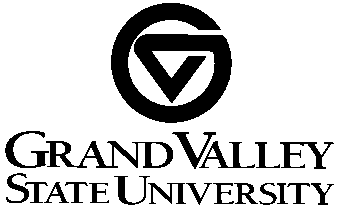 The signatures of the individuals below indicate that they have read and approved the project of <your full legal name> in partial fulfillment of the requirements for the degree of Master of Science in Engineering.		______________________________________________________		<name of project advisor>, Project Advisor			Date		______________________________________________________		<name of member>, Committee member			Date		______________________________________________________		<name of member>, Committee member			Date	______________________________________________________	<name of GPD>, Graduate Program Director		Date